T1810 tafelmodel koelkast Liebherr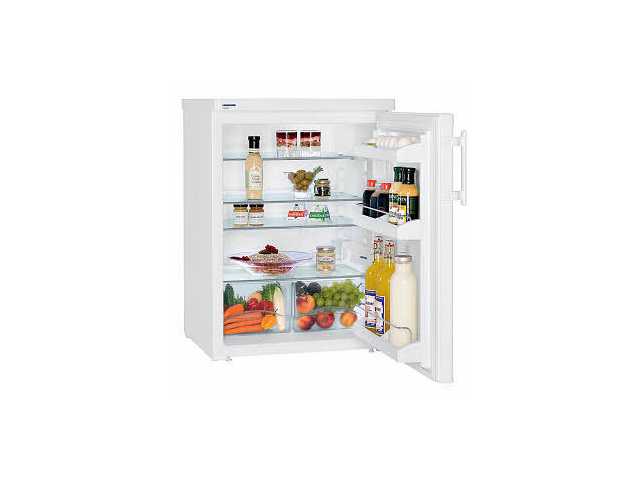 Specificaties:vrijstaandAfmetingen 			H85,00 x B60,10 x D62,80 cmGeluidsniveau 			40 dBEnergieklasse 			A+Energieverbruik per jaar 	121 kWhNetto inhoud koelruimte 	163,00 literAutomatisch ontdooisysteem 	JaAantal plateaus 		4Aantal groentelades 		20 Graden zone 			JaLiggend flessenrek 		Ja